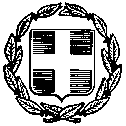 ΤΕΧΝΙΚΗ ΕΚΘΕΣΗΗ παρούσα τεχνική έκθεση αφορά στην προμήθεια πυροσβεστήρων οι οποίοι θα τοποθετηθούν σε διάφορες κτιριακές εγκαταστάσεις του Τμήματος Πολιτισμού και Αθλητισμού του Δήμου Τρικκαίων, όπως φαίνονται στον πίνακα που ακολουθεί, σύμφωνα με τα στοιχεία του υπ’ αρ. ΕΑ/7007/10-08-2018 εγγράφου της Δ/νσης Παιδείας & Πολιτισμού του Δήμου Τρικκαίων.Oι προς προμήθεια πυροσβεστήρες θα έχουν κατασκευασθεί και διατεθεί σύμφωνα τις διατάξεις της ισχύουσας νομοθεσίας, δηλαδή την ΚΥΑ 618/43/2005 (ΦΕΚ Β΄ 52), την ΚΥΑ 17230/671/2005 (ΦΕΚ. Β΄ 1218), άλλες σχετικές υπουργικές αποφάσεις, τις σχετικές ευρωπαϊκές οδηγίες, τα σχετικά πρότυπα του ΕΛΟΤ (ΕΝ-3, 1066-88, 1866-98, ΕΝ 615)  ή άλλη νομοθεσία που πιθανώς θα ισχύει την ημερομηνία πραγματοποίησης της προμήθειας.Όλοι οι πυροσβεστήρες θα είναι καινούριοι, συντηρημένοι και έτοιμοι για χρήση στον τελικό καταναλωτή. Θα φέρουν υποχρεωτικά την πινακίδα ελέγχου, θα συνοδεύονται από όλες τις σχετικές βεβαιώσεις, πιστοποιήσεις, δηλώσεις συμμόρφωσης του κατασκευαστή και οδηγίες χρήσης και συντήρησης.Εφόσον κάποιος ή κάποιοι πυροσβεστήρες δεν πληροί όλα τα πιο πάνω προβλεπόμενα δεν θα γίνεται η παραλαβή του.Στην τιμή των πυροσβεστήρων περιλαμβάνεται και η βάση στήριξης (εφόσον δεν υπάρχει ήδη στον χώρο) καθώς και η εγκατάστασή τους στο καθορισμένο σημείο τοποθέτησής προς αντικατάσταση του παλιού πυροσβεστήρα. Ο ανάδοχος πρέπει να εξασφαλίσει ότι κάθε πυροσβεστήρας θα είναι τοποθετημένος στο καθορισμένο μέρος, δεν εμποδίζεται, είναι ορατός, και οι οδηγίες λειτουργίας του “κοιτάζουν” προς τα έξω.Ο ανάδοχος θα καταθέσει αναλυτική καρτέλα ανά κτίριο που θα περιλαμβάνει τα πλήρη στοιχεία του κάθε πυροσβεστήρα σύμφωνα με την ισχύουσα νομοθεσία.Επίσης ο ανάδοχος θα προσκομίσει Υπεύθυνη Δήλωση του Νόμου 1599/86, ξεχωριστά για κάθε κτίριο, σύμφωνα με τις διατάξεις της Πυροσβεστικής Υπηρεσίας.ΠΡΟΫΠΟΛΟΓΙΣΜΟΣΕΛΛΗΝΙΚΗ ΔΗΜΟΚΡΑΤΙΑΝΟΜΟΣ ΤΡΙΚΑΛΩΝΔΗΜΟΣ ΤΡΙΚΚΑΙΩΝΔ/ΝΣΗ ΤΕΧΝΙΚΩΝ ΥΠΗΡΕΣΙΩΝΤΜΗΜΑ ΜΕΛΕΤΩΝ & ΚΑΤΑΣΚΕΥΩΝ ΕΛΛΗΝΙΚΗ ΔΗΜΟΚΡΑΤΙΑΝΟΜΟΣ ΤΡΙΚΑΛΩΝΔΗΜΟΣ ΤΡΙΚΚΑΙΩΝΔ/ΝΣΗ ΤΕΧΝΙΚΩΝ ΥΠΗΡΕΣΙΩΝΤΜΗΜΑ ΜΕΛΕΤΩΝ & ΚΑΤΑΣΚΕΥΩΝ Τρίκαλα, 05.09.2018Ταχ. Δ/νση:Ιακωβάκη 5, 42132, ΤρίκαλαΙακωβάκη 5, 42132, ΤρίκαλαΠληρ.:Θεμ. ΚαραμούστοςΘεμ. ΚαραμούστοςΤηλ:24310 6323924310 63239Ε-mail:thkaramoustos@trikalacity.grthkaramoustos@trikalacity.grΦορητός πυροσβεστήρας 6 kg ABC ξηράς σκόνης Πνευματικό κέντρο2Εθνικό Στάδιο5Δημοτικό Κλειστό (Κατσιμήδου)3Κλειστό Γυμναστήριο Μπάρας4Δημοτικό Κολυμβητήριο3Σύνολο17ΠεριγραφήΤεμάχιαΤιμή (€)Μερική δαπάνη (€)Φορητός πυροσβεστήρας 6 kg ABC ξηράς σκόνης 1725,00425,00Συνολική δαπάνηΣυνολική δαπάνηΣυνολική δαπάνη425,00ΦΠΑΦΠΑΦΠΑ102,00Συνολική δαπάνη με ΦΠΑΣυνολική δαπάνη με ΦΠΑΣυνολική δαπάνη με ΦΠΑ527,00ΣυντάχθηκεΘεμιστοκλής ΚαραμούστοςΗλεκ/γος Μηχ/κοςΘεωρήθηκεΗ Αναπλ. Προϊσταμένη Δ/νσης Τεχνικών ΥπηρεσιώνΘεοδώρα ΣαργιώτηΠολιτικός Μηχ/κός